Application for registration under Food Act 2014 with a local councilA food business with only one siteBefore you start, let’s check that you have everything you will need:The completed scope of operations document.  Find this at www.mpi.govt.nz (using the search tool)If you are applying for a National Programme (NP) registration, you can choose your verifier.  You will need a confirming letter from your verifier to attach to this application.  A list of recognised verification (or audit) agencies can be found on the MPI website, under ‘registers and lists’.  The law requires Councils to verify businesses registered under the template food control plan.If your business is registered limited liability company, a copy of the company registration certificate.  See www.companies.govt.nzYou need to make sure you can confirm that the operator of the food business is resident in New Zealand within the meaning of section YD 1 of YD 2 (excluding section YD 2(2)) of the Income Tax Act 2007.If you were registered with either the Ministry of Primary Industries (MPI) or your local council before 1 March 2016, make sure you have your previous registration IDs on hand.  These are IDs such as FSA-JBIP-12345 or WEBB-12345.Details of payment of your application fee.  Please ask at your Council Office._______________________________________________________________________________________If there are any changes to the details provided in this application after it has been sent, tell us in writing immediately._______________________________________________________________________________________What type of registration are you applying for?MPI template food control plan: Food Service, Care Safe and Specialist RetailNP 1NP 2NP 3(Hint: You will know which type of registration after you have completed the scope of operations document.)If you were registered before 1 March 2016, what was your registration ID number?Who is the operator of the food business?Who will be doing your verification?Have you attached the scope of operations document for your business?Applicant StatementPayment & Contact Details____________________________________________________________________________________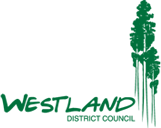 36 Weld Street, Hokitika, 7810Private Bag 704, Hokitika, 7841(03) 756 9010council@westlanddc.govt.nzwww.westlanddc.govt.nzLegal Name(s) of operator (e.g. registered company, partnership or individual):Legal Name(s) of operator (e.g. registered company, partnership or individual): I have attached a copy of the company name registration from the New Zealand Companies office (www.companies.co.nz) I have attached a copy of the company name registration from the New Zealand Companies office (www.companies.co.nz) I have attached a copy of the company name registration from the New Zealand Companies office (www.companies.co.nz) I have attached a copy of the company name registration from the New Zealand Companies office (www.companies.co.nz)NZ Business NumberNZ Business Number If you have a New Zealand Business Number (NZBN), provide this.  For more information about NZBN’s, including how to get one, see https://www.govt.nz/companies If you have a New Zealand Business Number (NZBN), provide this.  For more information about NZBN’s, including how to get one, see https://www.govt.nz/companies If you have a New Zealand Business Number (NZBN), provide this.  For more information about NZBN’s, including how to get one, see https://www.govt.nz/companies If you have a New Zealand Business Number (NZBN), provide this.  For more information about NZBN’s, including how to get one, see https://www.govt.nz/companiesTrading Name, if any (i.e. ‘Trading As’):Trading Name, if any (i.e. ‘Trading As’): Same as legal name above Same as legal name above Same as legal name above Same as legal name aboveOperator Address and Contact DetailsYou must provide this information to be registered.  However, if the address is a dwelling/house, you may ask that the address is withheld from the public register by ticking the box below.Operator Address and Contact DetailsYou must provide this information to be registered.  However, if the address is a dwelling/house, you may ask that the address is withheld from the public register by ticking the box below.Operator Address and Contact DetailsYou must provide this information to be registered.  However, if the address is a dwelling/house, you may ask that the address is withheld from the public register by ticking the box below.Operator Address and Contact DetailsYou must provide this information to be registered.  However, if the address is a dwelling/house, you may ask that the address is withheld from the public register by ticking the box below.Operator Address and Contact DetailsYou must provide this information to be registered.  However, if the address is a dwelling/house, you may ask that the address is withheld from the public register by ticking the box below.Operator Address and Contact DetailsYou must provide this information to be registered.  However, if the address is a dwelling/house, you may ask that the address is withheld from the public register by ticking the box below.Postal AddressPostal AddressPostal AddressPostal AddressPhysical / Courier Address (if different to Postal Address)Physical / Courier Address (if different to Postal Address)Address:Address:Town/City:Town/City:Postcode:Postcode:Country:Country: This address is a private dwelling/house and I wish it to be withheld from the public register. This address is a private dwelling/house and I wish it to be withheld from the public register. This address is a private dwelling/house and I wish it to be withheld from the public register. This address is a private dwelling/house and I wish it to be withheld from the public register. This address is a private dwelling/house and I wish it to be withheld from the public register. This address is a private dwelling/house and I wish it to be withheld from the public register.Contact Person DetailsThe contact person details entered below will be used for communication about your registration, such as sending approval documents and renewal reminders.  Contact MPI if the details change.Contact Person DetailsThe contact person details entered below will be used for communication about your registration, such as sending approval documents and renewal reminders.  Contact MPI if the details change.Contact Person DetailsThe contact person details entered below will be used for communication about your registration, such as sending approval documents and renewal reminders.  Contact MPI if the details change.Contact Person DetailsThe contact person details entered below will be used for communication about your registration, such as sending approval documents and renewal reminders.  Contact MPI if the details change.Contact Person DetailsThe contact person details entered below will be used for communication about your registration, such as sending approval documents and renewal reminders.  Contact MPI if the details change.Contact Person DetailsThe contact person details entered below will be used for communication about your registration, such as sending approval documents and renewal reminders.  Contact MPI if the details change.MobileOther telephone no.EmailBy entering an email address, you consent to being sent information and notifications electronically, if required.By entering an email address, you consent to being sent information and notifications electronically, if required.By entering an email address, you consent to being sent information and notifications electronically, if required.By entering an email address, you consent to being sent information and notifications electronically, if required.By entering an email address, you consent to being sent information and notifications electronically, if required.Operator day-to-day manager Name:Name:name and positionPosition:Position:CouncilOther – insert name of verification agency I have attached a confirmation letter from my verification agency. Scope of Operations attached.I confirm that:I am authorised to make this application as the operator or a person with legal authority to act on behalf of the operator; andThe information supplied in this application is truthful and accurate to the best of my knowledge and belief; andNeither I nor any directors, partners or managers of the business concerned have been convicted, whether in New Zealand or overseas, of any offence relating to fraud or dishonesty, or relating to management, control or business activities in respect of businesses of a kind (whether in New Zealand or elsewhere) that are regulated under the Food Act 2014; andThe operator is resident in New Zealand within the meaning of section YD 1 or YD 2 (excluding section YD 2(2) of the Income Tax Act 2007; andThe operator of the food business is able to comply with the requirements of the Food Act 2014.I confirm that:I am authorised to make this application as the operator or a person with legal authority to act on behalf of the operator; andThe information supplied in this application is truthful and accurate to the best of my knowledge and belief; andNeither I nor any directors, partners or managers of the business concerned have been convicted, whether in New Zealand or overseas, of any offence relating to fraud or dishonesty, or relating to management, control or business activities in respect of businesses of a kind (whether in New Zealand or elsewhere) that are regulated under the Food Act 2014; andThe operator is resident in New Zealand within the meaning of section YD 1 or YD 2 (excluding section YD 2(2) of the Income Tax Act 2007; andThe operator of the food business is able to comply with the requirements of the Food Act 2014.I confirm that:I am authorised to make this application as the operator or a person with legal authority to act on behalf of the operator; andThe information supplied in this application is truthful and accurate to the best of my knowledge and belief; andNeither I nor any directors, partners or managers of the business concerned have been convicted, whether in New Zealand or overseas, of any offence relating to fraud or dishonesty, or relating to management, control or business activities in respect of businesses of a kind (whether in New Zealand or elsewhere) that are regulated under the Food Act 2014; andThe operator is resident in New Zealand within the meaning of section YD 1 or YD 2 (excluding section YD 2(2) of the Income Tax Act 2007; andThe operator of the food business is able to comply with the requirements of the Food Act 2014.I confirm that:I am authorised to make this application as the operator or a person with legal authority to act on behalf of the operator; andThe information supplied in this application is truthful and accurate to the best of my knowledge and belief; andNeither I nor any directors, partners or managers of the business concerned have been convicted, whether in New Zealand or overseas, of any offence relating to fraud or dishonesty, or relating to management, control or business activities in respect of businesses of a kind (whether in New Zealand or elsewhere) that are regulated under the Food Act 2014; andThe operator is resident in New Zealand within the meaning of section YD 1 or YD 2 (excluding section YD 2(2) of the Income Tax Act 2007; andThe operator of the food business is able to comply with the requirements of the Food Act 2014.NameJob TitleSignatureDatePayment Options:There is a fee for registration of a Food Control Plan:The fees for this application are set in the Westland District Council Annual Plan – Fees and Charges 2016/17.   Internet banking to Westpac 03-0850-0110046-00 using reference of FCP and your business name   By cheque accompanying this form, made payable to Westland District Council   By cash, cheque or card at Westland District Council Office, 36 Weld Street, HokitikaFinal CheckHave you:  filled this form in completely and legibly?  attached completed the scope of operations document?  attached a letter from your verifier if that isn’t Council?  attached copies of company registration certificates if you have a registered limited liability company?  read and signed the Applicant Statement?  included fee payment for this application?Collection of Information – Territorial authority to insert their equivalent of belowCollection of Personal InformationPursuant to Principle 3 of the Privacy Act 1993, we advise that:This information is being collected for the purpose of registering under the Food Act 2014; andThe recipient of this information, which is the agency that will collect and hold the information, is MPI, PO Box 2526, Wellington 6140; andSome of the information collected will be displayed on a public register; andThe collection of information is authorised under section 53 or section 83 of the Food Act 2014, which ever applies.  The provision of this information is necessary in order to process an application for registration under either section 53 or section 83; andThe supply of this information is voluntary; andFailure to provide the requested information is likely to result in a return of this application form to the applicant, and may ultimately result in a refusal to register, in accordance with section 54 and 57 or section 84 and 87, of the Food Act 2014, which ever applies; andUnder Principles 6 and 7 of the Privacy Act 1993, you have the right of access to, and correction of, any personal information that you have provided.Collection of Official InformationAll information provided to the Ministry for Primary Industries is official information and may be subject to a request made under the Official Information Act 1982.If a request is made under the Act for information you have provided in this application, the Ministry for Primary Industries must consider any such request in accordance with its obligations under the Official Information Act 1982 and any other applicable legislation.